AMPA IES SANTA EULALIA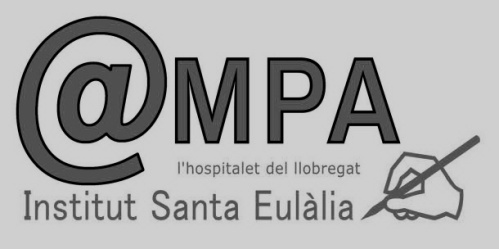 QUOTA ANUAL: 15,00 € per FAMíLIAOmpliu aquest formulari i feu l’ingrés fent servir el full adjunt. Lliureu el formulari  i una copia del full d’ingrés a Secretaria.DADES DELS ALUMNES PER FAMíLA QUE ES MATRICULEN EN EL CENTRE PEL CURS 2017-2018Nom, cognoms i curs  pel que es matricula cada alumne:Nom……………………………………………………………Curs………Nom……………………………………………………………Curs………DADES D’AFILIACIÓ A L’AMPANom i cognoms del pare, mare o tutor legal:…………………………………………………………………………………DNI o NIF del pare, mare o tutor legal….…………………………………Adreça: …………………………………………………………………….....Telèfon:…………………………………………………………………….....E-mail: ………………………………………………………………………..Per comunicar: Avantatges per a socis d'AMPA, et mantindrem informat / da de totes les activitats, i novetats, aprofita't de sorteigs i descomptes com a socis.Vull afiliar-me a l’Associació de Mares i Pares del IES Santa Eulàlia, tot acceptant els estatus pels quals es regeix, i autoritzo a que hem remetin per E-mail informació de les seves activitats. Signatura